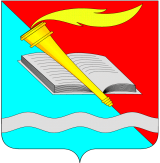 РОССИЙСКАЯ ФЕДЕРАЦИЯСОВЕТ ФУРМАНОВСКОГО МУНИЦИПАЛЬНОГО РАЙОНАИВАНОВСКАЯ ОБЛАСТЬРЕШЕНИЕот 17 апреля 2024 года                                                                                                        № 16 г. ФурмановО ежегодном отчете Главы Фурмановского муниципального района	В соответствии с Федеральным законом от 06.10.2003 № 131-ФЗ «Об общих принципах организации местного самоуправления в Российской Федерации», Уставом Фурмановского муниципального района Ивановской области, утвержденным Решением Фурмановского районного Совета от 15.09.2010 N 61, Положением о порядке представления и рассмотрения ежегодного отчета главы Фурмановского муниципального района Ивановской области о результатах своей деятельности, о результатах деятельности администрации Фурмановского муниципального района, утвержденным Решением Совета Фурмановского муниципального района от 27.02.2020 г. N 18, Совет Фурмановского муниципального районаРЕШИЛ:	1. Признать деятельность главы Фурмановского муниципального района и деятельность администрации Фурмановского муниципального района за 2023 год  удовлетворительной. 2.Настоящее Решение вступает в силу со дня его подписания.3.Опубликовать настоящее Решение в «Вестнике администрации Фурмановского муниципального района и Совета Фурмановского муниципального района» и разместить на официальном сайте администрации Фурмановского муниципального района (www.furmanov.su) в информационно-телекоммуникационной сети «Интернет».Глава Фурмановскогомуниципального района                                                                              П.Н. КолесниковПредседатель СоветаФурмановского муниципального района                                                 Г.В. ЖареноваПриложение  №1к решению Совета Фурмановского муниципального района от 17.04.2023 г.  № 16Ежегодный отчетглавы Фурмановского муниципального района Ивановской областио результатах деятельности администрацииФурмановского муниципального района за 2023 год.Подводим итоги уходящего годаОцениваем результаты совместной работы администрации района и сельских поселений, депутатов и трудовых коллективов в различных сферах деятельности. Благодаря поддержке Ивановской областной Думы, Правительства Ивановской области и лично губернатора - Станислава Сергеевича Воскресенского мы успешно реализовали многие проекты. Предлагаю ещё раз вспомнить все основные значимые события 2023 года и отдельно остановиться на задачах, которые нам ещё предстоит решить.      Для исполнения полномочий органов местного самоуправления необходима прочная финансовая основа. В этом плане отчётный период 2023 года для Фурмановского района, как и для всей страны, стал непростым и потребовал особых усилий для обеспечения сбалансированности бюджета и полного выполнения всех расходных обязательств. Однако нам всё же удалось сохранить положительную динамику поступления доходов. На начало 2023 года консолидированный бюджет района по доходам утвержден в сумме 1 млрд. 85,9 млн. рублей, а исполнение составило 1 млрд. 359,7 млн. рублей. Мы должны понимать, что финансовая устойчивость развития территории в значительной степени зависит от формирования бюджетов. План по налоговым и неналоговым доходам выполнен на 109,4%. Это хорошие показатели по сравнению с прошлым годом. Поступление налоговых доходов за 2023 год составило 476,6 млн. руб., что выше уровня 2022 года на 39,5 млн. руб. и  составляет 109,4 % от плановых показателей прошлого года. Исполнение по налоговым и неналоговым доходам - 542.1 млн. рублей. Это говорит о том, что в течение года проводилась планомерная работа по привлечению средств федерального и областного бюджетов на реализацию различных проектов на территории района.Наиболее крупными плательщиками налога на доходы физических лиц являются «МИРтекс», «ЛиматонУпаковка», «Билдэкс», ПТФ №3 «Шуйские ситцы», «Фурмановская фабрика №2», «Текстильная компания «Русский Дом», «Хромцовский карьер» и «Фаберлик Фэшн Фэктори». В целом за 2023 год консолидированный бюджет  Фурмановского муниципального района по доходам выполнен на 100,2%.  Экономика и промышленное производство были и остаются основой развития и ведущим сектором экономики Фурмановского района. Предприятия работают стабильно и показывают хорошие результаты – это видно по объёму производимой продукции и по количеству работающих в них людей. К их числу относятся текстильное и швейное производство, полиграфия, и производство готовых металлических изделий, добывающая промышленность. В 2023 году объем отгруженных товаров собственного производства, выполненных работ и услуг составил 21,1 млрд. руб. Это 115,8 % к уровню 2022 года. Это существенный показатель. Ведущее место занимают предприятия по производству текстильных изделий - больше 48%. Это крупные предприятия отрасли – «Текстильная Компания «Русский Дом», Фурмановская фабрика №2, ПТФ №3 «Шуйские ситцы» и «МИРтекс». Не менее важна роль сельхозпредприятий, всего агропромышленного комплекса, обеспечивающего жителей рабочими местами и качественной продукцией. На территории района работают 3 сельскохозяйственных предприятия - «Славянка», «МТС» и «Середской комбикормовый завод». Также 7 крестьянско-фермерских и более 3 тысяч личных подсобных хозяйств. За 2023 год объем производства продукции в хозяйствах всех категорий - 442,1 млн. руб. -  это 93.9 % к уровню прошлого года. Сельхозпредприниматели вновь получили значительную финансовую поддержку из федерального и областного бюджетов на развитие производства к проведению посевной кампании. Местное предприятие «Славянка» получило субсидию в размере более 4,5 млн. рублей на поддержку растениеводства, а индивидуальный предприниматель Татьяна Кухлевская выиграла грант «Агростартап» в размере 1 млн. 587 тыс. рублей на развитие производства молочной продукции.   В 2023 году введено в оборот 183 гектара земли. Наша ключевая задача максимально вовлечь в сельскохозяйственный оборот оставшиеся невостребованные земельные участки.Потенциал роста — малый и средний бизнес. Предприятия в нашем районе занимаются разными видами деятельности, но в основном это сфера услуг и торговля. Сама по себе сфера мобильна – здесь быстро приживаются инновации и создаются рабочие места, способствующие росту экономики в целом. В районе зарегистрировано 962  субъекта малого и среднего предпринимательства, что на 38 больше, чем в 2022 году. Предприниматели района активно откликаются на любые инициативы, направленные на развитие бизнеса на территории. Их много: 796 – индивидуальных предпринимателей и 166 – малых и средних предприятий. Работает координационный совет и утверждена муниципальная программа развития малого и среднего предпринимательства. Есть общепризнанный факт - чем стабильнее положение малого и среднего предпринимательства, тем крепче экономика и меньше безработица. Налоговые поступления от предпринимательской деятельности в 2023 году составили  15,9 млн. рублей, что составляет 3,3 % от налоговых поступлений бюджета.Малый и средний бизнес вносит существенный вклад в экономику района, поэтому мы возьмём на вооружение тех, кто хочет открыть свое дело и будем поддерживать предпринимателей, зарекомендовавших себя на рынке.   Привлечение инвестиций – хороший шаг, который способен отразиться на привлекательности района. Мы постепенно создаём максимально удобные условия для инвесторов. В 2023 году реализовали 5 проектов. ООО «Фурмановская фабрика №2», ООО «Хромцовский карьер» и индивидуальный предпринимать Сергей Смирнов модернизировали оборудование и транспорт. Обновили скоростную линию фотопечати на ООО «Билдэкс». ООО «ПДК» построили склад готовой продукции. Общий объём инвестиций за 2023 год  - 658 млн. рублей. Создано 70 рабочих мест. Администрация открыта к диалогу и сотрудничеству с потенциальными инвесторами. Готова к новым знакомствам и нестандартным решениям, которые создадут благоприятный инвестиционный климат. Я уверен, что мы добьёмся ощутимых результатов и обеспечим динамичное развитие района.  Благодаря господдержке жители Фурмановского района приобретают комфортное жилье. В 2023 году очередь на жилье для детей-сирот заметно сократилась. По государственной программе «Социальная поддержка граждан в Ивановской области» на средства областного и федерального бюджетов приобрели 15 квартир. По программе переселения из аварийного жилья передали жителям 4 жилых помещений.   Многодетные семьи также получили существенную финансовую помощь – более 5,7 млн. рублей. Благодаря программам «Обеспечение жильем молодых семей» и «Государственная и муниципальная поддержка граждан в сфере ипотечного жилищного кредитования» 6 семей   улучшили свои жилищные условия. Программы работают, а мы и дальше будем стремиться к тому, чтобы у жителей были достойные жилищные условия. В газификации района есть положительные сдвиги. Увеличилось число газифицированных населенных пунктов. Село Дуляпино постепенно идёт к тому, чтобы создать комфортную среду для жителей. Сейчас идёт второй этап подключения 335 домов, часть уже подключили к газу. Ввели в эксплуатацию межпоселковый газопровод до деревень Мостечное, Каликино и села Иванцево, протяженностью более 15 км. Созданы условия для газификации 374 домов и 4 котельных. В деревне Ботеево тоже появилось долгожданное благо цивилизации. У жителей 42 домов теперь есть возможность ощутить все преимущества «голубого топлива». Всё это стало возможным благодаря программе развития газоснабжения и газификации Ивановской области 2023-2025 годов. Газ — в каждый дом. К этой цели мы стремимся - сделать жизнь сельских жителей лучше и комфортней.  Невозможно говорить о развитии территории, не акцентируя внимание на создании качественных условий проживания населения. Перейдём к самой проблемной отрасли любого муниципалитета – ЖКХ, а именно модернизации и функционированию систем жизнеобеспечения. Отмечу, что ситуация в этой отрасли района – стабильная, однако есть свои сложности, которые мы постепенно решаем. В течение года выполняли штатные работы - обновляли оборудование и заменяли поврежденные трубопроводы на котельных. Благодаря слаженной работе, своевременной и полной проверке всех источников теплоснабжения, город и район впервые получили паспорта готовности к отопительному сезону 2023-2024 годов. Мы ведём планомерную стабильную работу по замене изношенных труб тепловых сетей, тем самым обеспечивая более надёжное и качественное теплоснабжение потребителей. Если посмотреть динамику, то она у нас положительная. В 2021 году мы заменили аварийные участники протяженностью 1,6 км, в 2022 году – 1,7, а уже в 2023 году протяженность отремонтированных паропроводов увеличилась до 2,4 км. Мы стремимся каждый год наращивать объёмы работ. Если не получается полностью, то хотя бы небольшими участками менять теплосети, чтобы в дальнейшем не сталкиваться с авариями и перебоями тепла. Помимо этого, мы модернизировали котельную в деревне Иванково и центральный тепловой пункт на улице Ивановской. При значительной поддержке Правительства Ивановской области мы завершили третий, последний этап строительства канализации на Рабочем посёлке, стоимостью 15 млн. рублей. Теперь у 16 многоквартирных домов на улицах Колосова, Острецовской, Красноармейской, Дачной и Красина достойные бытовые условия. Всегда актуальная и важная тема, это развитие транспортной и дорожной инфраструктуры. Мы ремонтируем дороги не только своими силами, но и благодаря серьёзной поддержке со стороны области. В 2023 году отремонтировали 6 дорог с асфальтовым покрытием общей протяженностью порядка 1,6 км. Четыре в городе - на улицах Горкинской, Плесской, Д. Бедного и участке улицы Революционной, а также в селах: Фряньково и Погост. Особое внимание уделили тем участкам, с которыми жители сталкиваются каждый день. Построили 3 тротуара на улицах Нижний Двор, Жданова и Парижской Коммуны. Общая протяженность новых тротуаров составила 1,2 км. Для сравнения, в 2021 году она составила 334 метра, а в 2022 – всего 304. Объем выполненных работ вырос почти в 4 раза. Быть ориентированными на запросы жителей в своей работе – наша основная задача. В 2023 году мы приступили к реализации 5-летней программы по ремонту дорог. За один год выполнили план двух лет - провели щебенение 64 улиц. Стоимость работ составила 62 млн. рублей. Тема ремонта сельских дорог всегда актуальна, поэтому, как и в прошлом году, мы выделили 11 млн. рублей на эти работы. Отмечу, что данные денежные средства предусмотрены на ремонт дорог, как внутри населенных пунктов, так и на межпоселковых дорогах.В последние годы мы стали ремонтировать кардинально больше дорог – это факт. Надеюсь, что мы не снизим этот темп, а только увеличим, потому что качественная дорожная инфраструктура имеет решающее значение для жизни людей.  Если мы говорим о качестве жизни населения, то сюда включено несколько важных факторов. Один из них – комфортная городская среда. В прошлом году я уже говорил о том, что мы за год выполнили 3-летнюю муниципальную программу по модернизации уличного освещения. Установили и заменили в общей сложности 700 фонарей на 51 улице. Летом мы начинаем новый этап программы, список которой увеличился до 127 улиц. Про сельские поселения мы тоже не забываем - установили и заменили порядка 550 фонарей. Мы стремимся к тому, чтобы каждая улица города и района была светлой, и, главное, безопасной. Надеюсь, что мы также быстро и качественно выполним все работы, как и в прошлом году.Повышение качества городской среды – это многогранная задача, идущая в комплексе с эффективной системой ЖКХ. Государство оказывает невероятную поддержку именно в этом направлении. Стоит вспомнить, как в 2023 году площадь Бабы-Яги превратилась в современную Фабричную площадь благодаря федеральному проекту. Есть и другие результаты. Напротив амфитеатра установили сцену, которая стала прекрасным дополнением к имеющимся объектам.   Есть ещё один эффективный инструмент, позволяющий менять нашу жизнь к лучшему – это ТОСы. За 2023 год инициативные жители реализовали 12 проектов благоустройства (4 в городе и 8 в районе) по программе «Местных инициатив». Благодаря областной поддержке установили детское игровое оборудование, спортивные тренажеры, благоустроили зоны отдыха, площадки и придомовые территории. Преобразили городской пляж у Никольского водоема - установили шезлонги и качели, а также восстановили волейбольную площадку. Благоустроили зону отдыха у пруда в Иванкове. Уверен, что у жителей впереди ещё больше планов и идей, а мы обязательно поможем им их реализовать.   Не стоит забывать о важном направлении работы – развитии сельских поселений. Мы постепенно решаем насущные, безотлагательные вопросы, качественно меняющие жизнь селян. Помимо ремонта дорог, сюда включены работы по установке освещения, ремонту колодцев, ликвидации несанкционированных свалок и благоустройству территорий. Сёла должны развиваться, а это возможно только с качественной и доступной инфраструктурой – школами, аптеками, ФАПами и магазинами. У людей должен быть стимул там жить, а мы будем им в этом помогать, по всем направлениям.     Одно из самых сильных наших направлений в прямом и переносном смысле – спорт. В районе развиваются 33 спортивных направлений. Мы гордимся нашими командами по футболу, хоккею, лыжным гонкам, единоборствам и многим другим, которые успешно выступают на соревнованиях различного уровня. За 2023 год они завоевали 437 – золотых наград, 264 – серебряных и 151 – бронзовых. Мы отблагодарили и сшили для спортсменов порядка 500 комплектов формы с брендом Фурмановского района #средадляспорта для всех объединений и клубов. Растет и число фурмановцев, регулярно занимающихся физической культурой и спортом - их порядка 15 тысяч – 44 % от общей численности населения. За прошедший год отремонтировали детское игровое и спортивное оборудование. В 59-ой раз прошел традиционный зимний спортивный праздник «Фурмановская лыжня». По-прежнему проводим крупные мероприятия: «Олимпийская миля», молодёжный фитнес-фестиваль «Движение – жизнь!», День физкультурника, а также легкоатлетическую эстафету на призы газеты «Новая жизнь». Спорт – неотъемлемая часть жизни нашего района, поэтому мы будем делать всё возможное, чтобы создать необходимые условия. Молодежная администрация – это драйвер развития нашей территории. Молодежное направление, осуществляемое на муниципальном уровне, имеет четкие цели, задачи и эффективные пути реализации. За 2023 год ребята провели 45 благотворительных, спортивных, творческих и патриотических мероприятий. Запустили Фурмановскую лигу КВН на Кубок Главы, а в конце года она сменила формат – стала открытой. Собрали молодёжь со всего региона на межмуниципальном форуме «Область развития». Начали работу с движением детей и молодежи, получившее название «Движение первых». Сейчас зарегистрировано 10  первичных отделений с численностью 436 человек.  Отмечу традиционную акцию по сбору корма для бездомных животных «Твори добро!», новый проект Федерального агентства по делам молодёжи «Лига будущего», акцию «Вальс Победы» и многие другие. В копилке Фурмановской молодежи победы в международных, всероссийских и областных творческих конкурсах и фестивалях. Последние годы показали насколько необходима и важна в современных условиях добровольческая и волонтерская деятельность. Продолжает работать штаб всероссийской акции взаимопомощи «#МыВместе», занимающийся помощью семьям мобилизованных. За 2023 год выполнили 19 заявок. Кроме того, продолжается сбор гуманитарной помощи для военнослужащих. Сфера образования - ключевое направление нашей работы. Сейчас идёт цифровизация образования. Мы понимаем, что этот процесс требует вложений и должен соответствовать условиям образования в школах параллельно с традиционными способами.На подготовку к учебному году 2022-2023 годов из бюджетов разных уровней выделено более 97 млн. рублей. В Дуляпинской и Хромцовской школах открыты «Точки роста». Таким образом, в 8 из 9 школ района есть современные образовательные пространства. По проекту «Цифровая образовательная среда» в Хромцовскую школу поступило компьютерное оборудование.   По региональному проекту «Успех каждого ребенка» в школе №7 отремонтировали второй спортивный зал. Теперь у ребят ещё больше возможностей заниматься физической культурой. По губернаторской программе отремонтировали крыши в 3 детских садах: №3 «Дюймовочка», №9 «Сказка» и №14 «Родничок». Кровлю детского сада «Светлячок» отремонтировали за счет местного бюджета.   Мы не забываем про самых маленьких жителей. Для них установили новое игровое оборудование на всех 87 участках – в каждом детском саду города и района. В общей сложности это 180 игровых элементов. Теперь прогулки стали не только интереснее, но и безопаснее.  В 2023 году продолжили планомерную работу по замене окон в образовательных учреждениях. Полностью закрыли этот вопрос по детским садам и сельским школам – это 487 окон. В Центре детского творчества благодаря программе «Подростки России» открыли долгожданный молодёжный подростковый центр «Ты в центре».     2023 год прошёл под особым вниманием к педагогам и наставникам. Для них стали действовать меры социальной поддержки, которых нет ни в одном районе области.   Теперь что касается культуры. Благодаря труду Центрального Дворца Культуры, Картинной галереи имени Дмитрия Трубникова, сельских клубов, библиотек, музеев, детских школ живописи и музыки и других учреждений сохраняются и приумножаются духовные богатства нашего района. По нацпроекту «Культура» в детской музыкальной школе провели капитальный ремонт. Приобрели музыкальные инструменты, оборудование и учебные материалы. Размер субсидии составил почти 20 млн. рублей. Школа включена в реестр «100 лучших образовательных организаций».  В 2023 году Картинная галерея имени Дмитрия Трубникова победила в конкурсном отборе национального проекта «Культура» и приобрела музейное оборудование. Мы выделили почти 3 млн. рублей на косметический ремонт залов на первом этаже и покраску фасада здания. Благодаря ежегодному 10 региональному пленэру «Середа ямская» объект культурного наследия пополнился на 20 работ. Благодаря совместным усилиям, в том числе и финансовым, дом культуры в селе Фряньково получил вторую жизнь. Здание преобразилось – отремонтировали полы, потолки, сцену, покрасили стены и заменили электрику. Позади ещё один год напряжённой работы. Не могу сказать, что он пролетел незаметно. Было сложно, иногда казалось, что ничего не выйдет, но мы шли только вперёд и добились неплохих результатов. Многие из приведенных в отчете цифр и фактов вам хорошо известны. За ними, несомненно, огромная работа наших жителей, трудовых коллективов, глав поселений, депутатов, предпринимателей и руководителей всех уровней. Серьёзную поддержку во всех направлениях нам оказало Правительство Ивановской области и лично губернатор Станислав Воскресенский. Спасибо за поддержку и совместную плодотворную работу в минувшем году. Для меня важно чувствовать и понимать, что вместе нам всё по плечу.  Предлагаю теперь сделать акцент на том, чего нам предстоит добиться. Мы, как и сказал наш президент Владимир Путин, разрабатываем задачи по развитию района не только на ближайшее время, но и долгосрочную перспективу. Всё, что я озвучу сегодня, – это как раз стратегические шаги к улучшению качества жизни в нашем муниципалитете. Прежде чем предложить одну из своих инициатив, я всегда задаюсь главным вопросом – как это отразится на людях? Именно такой принцип и является нашим основным критерием в работе – сделать так, чтобы жители не хотели уезжать, чтобы им было комфортно жить, работать, создавать семьи и воспитывать детей. Ведь этому и посвящён 2024 год – укреплению и сохранению семейных ценностей и традиций, объявленный президентом России Владимиром Путиным. На этот год мы запланировали много новых и интересных проектов, и я уверен, что мы их также успешно реализуем. Теперь давайте по порядку. Что же нас ждёт в сфере ЖКХ? Речь пойдёт о модернизации систем в целом по району. Акцент сделаем на ремонте самых проблемных, изношенных сетей, котельных и критически важных узлах, обеспечивающих теплом каждый дом. МУП «Теплосеть» установит новый котёл на котельной на улице Революционной. Запланирован ремонт теплотрассы и изоляция существующих сетей на улице Белова и Фабричной площади. Замена тепловых сетей предусмотрена в селе Хромцово, а также на участках улиц города. Их протяженность более 3 км. Постепенно заменят технологическое оборудование на котельных и МУП «Теплосеть».  Кроме того, мы выделили порядка 2,5 млн. рублей на строительство водопровода в деревне Косогоры. В этом году завершим второй этап инвестиционной программы на улице Мичурина. Приведём в порядок городскую баню. Отремонтируем раздевалки и парные. Основную часть работ выполнила подрядная организация. Часть отделений мы делаем своими силами. Стараемся закончить быстрее, потому что для многих жителей – это не место отдыха, а жизненная необходимость.  Все эти мероприятия направлены на благоприятные условия проживания людей, поэтому мы и в дальнейшем будем обеспечивать надежность объектов жилищно-коммунального хозяйства, своевременную и всестороннюю подготовку к отопительному сезону, а также повышать качество и надёжность предоставляемых услуг.     Как я уже сегодня говорил, с понятием комфортная городская среда связаны многие аспекты городской жизни. Немаловажную роль в этом понятии занимает благоустройство – визуальная привлекательность территории. Мы приступили к реализации грандиозного проекта по благоустройству набережной реки Шачи, которую жители между собой уже называют «Речным парком». Концепция отражает все детали до мелочей: вдоль набережной появятся пешеходные маршруты, обустроят открытые площадки и беседки. Проект станет отправной точкой для полномасштабного развития Фабричного квартала и создаст единый каркас благоустроенных пространств пешей доступности в городе. Давайте вспомним, как всё начиналось. Ярмарочная площадь, сквер за Монументом Славы, пешеходная зона с амфитеатром, потом Фабричная площадь. Теперь на очереди набережная реки Шачи. Все эти локации связаны одной концепцией, объединяющей локальные особенности территорий и природный ландшафт. Единственная территория, которая была никак не задействована – это улица Советская. Теперь это в прошлом. Мы подготовили ряд работ, которые сделают её привлекательнее. Начнём преображение данной улицы с молодёжного сквера - сделаем парковку, беседки и дорожки. По всей протяженности положим асфальт, установим освещение и уложим тротуарную плитку.   По просьбам жителей озеленим территорию «Семейного парка» на улице Белова, которую мы в последующем задействуем в общем полномасштабном развитии территории. Очень важно, чтобы не только администрация, но и все жители были заинтересованы в чистоте на улицах и во дворах, не выбрасывали мусор на тротуар, прилегающую территорию и проезжую часть. Мы стараемся «приучать» жителей к элементарным правилам порядка. Для этого мы запустим пилотный проект по установке освещения и видеонаблюдения на 74 контейнерных площадках города. Это необходимо не только для того, чтобы «наказывать» нарушителей, выбрасывающих строительный мусор и ветки. Мы будем следить за состоянием площадок, и контролировать соблюдение графика вывоза мусора региональным оператором. Надеюсь, что такие меры помогут нам поменять психологию людей в этом вопросе и они станут дополнительным стимулом к повышению культуры чистоты и бережного отношения к родной территории. Сделать аккуратной территорию около дома несложно, главное – инициатива самих жителей. Программы местных инициатив и ТОСов реальны. Жители активно участвуют, вкладывают в проект свои средства, усилия и идеи. В этом году мы реализуем 9 проектов. На пляже Никольского водоема установим дополнительные качели и шезлонги. К данной территории сделаем тротуарную дорожку и уложим бордюрный камень. Благодаря областной поддержке благоустроим территории в Иванковском, Дуляпинском и Хромцовском поселениях. Проекты все разные: от установки детских площадок и оборудования до асфальтирования территорий для занятий спортом. ТОСы и инициативные группы - это наши друзья, товарищи и, более того, партнеры в благоустройстве района. Я уверен, что впереди у нас ещё больше интересных проектов, которые мы реализуем. Главное – это желание сделать наш Фурмановский район лучше.  Однако согласитесь, какими бы ухоженными ни выглядели улицы – с подстриженными кустарниками и клумбами, ямы на дорогах способны испортить впечатление о городе и доставить немало хлопот местным автовладельцам. Область ежегодно выделяет значительные финансовые средства на ремонт дорог. В этом году объемы работ внушительные. Восстановим асфальтобетонное покрытие на улицах Советской, Лесной и Хуторской (подъезд к вертолётной площадке). На улицах Революционной и Революционный проезд (спуск к фабрике №2) уложим тротуарную плитку, являющейся продолжением тротуара от Фабричной площади. Отремонтируем участки автомобильных дорог в деревнях Иванково и Снетиново. Теперь главное. Мы приступили к долгожданному капитальному ремонту путепровода на улице Возрождения. Мы полностью демонтируем пролетные строения, отремонтируем опоры и восстановим асфальтовое покрытие по всей площади моста – на проезжей части и бордюрах. Как только я начал работать в Фурмановском районе, стал задумываться о том, как улучшить дорожную обстановку в районе. В 2023 году нам это удалось - мы создали муниципальную программу по ремонту дорог, рассчитанную на 5 лет (до 2027 года). Мы уже реализовали два года программы, теперь в наших планах отремонтировать ещё 40 участков дорог в частном секторе, запланированных на 2025 год. Жители давно ждут ремонта дорожного покрытия у своих домов, поэтому в наших интересах работать на опережение.Мы стараемся рассматривать и поощрять любые инициативы населения. Напомню, что в прошлом году мы запустили 3-летнюю программу по ремонту дворовых территорий, которую продолжим и в этом году. Принцип понятен: жильцы следят за чистотой и порядком на территории, а мы занимаемся благоустройством. На эти цели мы выделили 10 млн. рублей.Ещё один ключевой фактор, определяющий комфорт и безопасность городской среды – это освещение. В этом году мы приступаем к реализации новой трёхлетней программы по освещению, предполагающей установку и замену фонарей на 128 улицах - это в два раза больше, чем в прошлом году. Наша главная цель остаётся прежней – чтобы в городе не осталось ни одной неосвещенной улицы. Надеюсь, что при поддержке Правительства нам удастся сделать всё задуманное и даже больше!  Я абсолютно уверен, что любой город можно сделать комфортным и уютным – нужен только правильный, комплексный подход. Мы подготовили ещё ряд проектов, которые улучшат общую обстановку в городе. Так, например, в этом году установим 10 новых остановок в городе. Они не только обеспечат комфортное ожидание транспорта, но и поднимут качество городской среды.  Территории у железнодорожных станций можно назвать визитными карточками, потому что это первое, что видит человек, когда приезжает в город. В 2026 году в тесном взаимодействии с ООО «РЖД» мы планируем отремонтировать здание вокзала и две ж/д платформы. Создание благоприятной комфортной среды играет немаловажную роль в экономическом развитии и притоке дополнительного капитала на территорию. В этом году продолжится строительство нового предприятия «БРОКС» по производству паровых газотрубных котлов с общим объемом инвестиций  680 млн. рублей. Старт производства запланирован на 2025 год.                       Компания «Билдэкс» построит новый склад продукции. «Текстильная компания «Русский дом» приобретёт оборудование и проведёт реконструкцию производственного корпуса для развития новых видов тканей. Объем инвестиций - 300 млн. рублей. Порядка 700 млн. рублей крупное предприятие «МИРтекс» вложит в расширение производства трикотажного полотна. Есть и другие проекты, которые улучшат общий инвестиционный климат в районе. Газ – обязательное условие комфортной жизни. Уровень газификации района последовательно растёт. Запланированы масштабные работы в селе Фряньково. Больше 80 домовладений ждут возможность подключиться к "голубому топливу". Второй год работы ведут в селе Дуляпино. Сейчас идёт второй этап подключения 335 домов к газу. Заканчиваются проектные работы, и уже в ближайшее время в местной сельской школе и детском саду мы установим индивидуальный газовый выносной котел, который обеспечит детям и педагогам комфортные условия в любое время года.Завершается проектирование межпоселкового газопровода с отводками на 18 деревень в Иванковском сельском поселении - это 46 километров газопровода, 712 жилых домов, 2 тысячи жителей. По плану, строительство должны начать уже в этом году. Впереди большие планы, но я уверен, что мы все реализуем благодаря программе развития газоснабжения регионов Российской Федерации 2021-2025 годов.  Теперь перейдём к социальной сфере. Сегодня перед педагогами и работниками образования стоит важная задача – развитие всесторонне развитой личности. Мы стремимся дать нашим детям не просто качественное образование, но и создать комфортные условия для учёбы, досуга и общения.В Иванковской и Панинской школах появится современное высокотехнологичное оборудование благодаря федеральному проекту «Цифровая образовательная среда». Оно снизит нагрузку на учеников и педагогов, а также сделает учёбу интереснее и удобнее.  По федеральному проекту «Успех каждого ребенка» отремонтируем второй спортивный зал в школе №1 и закупим спортивное оборудование. Уже с нового учебного года занятия физкультурой станут комфортнее. Также в данном учебном учреждении по региональному проекту «Школьный двор» мы заасфальтируем спортивную площадку. Общая стоимость работ превышает 5 млн. рублей, и это будет настоящий подарок для наших учеников. Школьники давно мечтают о благоустроенной территории, где они могли бы с радостью улучшать свои спортивные показатели. Ну а мы, в работе постараемся учесть все их пожелания.Мы подготовили документы и в этом году завершим плановые работы по замене окон во всех образовательных учреждениях города, кроме 10 и 8 школ, которые будем ремонтировать в рамках капремонта. Вот уже третий год подряд действует региональная программа преображения детских садов, стартовавшая по инициативе губернатора Станислава Воскресенского. За последние два года мы отремонтировали 5 дошкольных учреждений. В этом году сделаем ещё 3 детских сада - №12 «Аленка», №4 «Солнышко» и №6 «Колокольчик». Программа крайне важная: наши дети должны ходить в достойные сады, а ремонт крыш обеспечит учреждениям стабильную работу еще на долгие годы.  Деятельность учреждений культуры сложно оценить, её не выразить в цифрах, нельзя потрогать или попробовать, её можно только увидеть, услышать и почувствовать. Работники культуры — это те люди, привносящие в нашу жизнь искусство, творчество, гармонию и красоту. В этом году в главном культурном учреждении района мы проведем капитальный ремонт фойе на втором этаже у малого зала, а также помещений цокольного этажа и лестниц. Это будет ещё одна #средадляразвития, как в Центре детского творчества. Яркое, светлое и креативное пространство для молодёжи. Место для проведения лекций, массовых мероприятий, художественных мастер-классов и выставок. Кроме того, полностью отремонтируем центральную лестницу.   В этом году продолжим преображение Картинной галереи имени Дмитрия Трубникова – на первом этаже сделаем гардеробную, обновим полы и стены, отремонтируем санузел и полностью поменяем электрику. В планах у нас отремонтировать и привести в порядок все здание целиком.  Не секрет, что сельские дома культуры – это настоящие центры общественной и культурной жизни людей, места общения и отдыха. Со временем они требуют ремонта. Так, в этом году мы проведём капитальный ремонт Иванковского дома культуры в рамках национального проекта «Культура». Субсидия составила более 6,2 млн. рублей. Это настоящий подарок для работников культуры и жителей. История Григория Клементьевича Горбунова известна многим - он стоял у истоков зарождения нашего города. Он родился в селе Широково и в честь юбилейного года мы установим на его малой Родине памятник, открытие которого запланировано на День района.Завершая отчет, отмечу, что 2023 год стал для всех нас очередным годом серьезных перемен, годом единения и трансформаций. Мы себе не изменяем в стремлении сделать Фурмановский район лучше. Я благодарен каждому за совместную работу, за общие решения, за мнения, конструктивную критику и неравнодушие во всех вопросах, касающихся нашего района. Моя задача – сделать максимум, иногда даже больше. Не просто, потому что надо, а потому что я этого хочу. Действительно хочу создать лучшие условия для жизни в Фурмановском районе, потому что он стал мне родным. Спасибо, что даёте уверенность в том, что у нас всё получится. Всё, чего мы достигли – это с вашей помощью, дорогие Фурмановцы. При вашем участии наша территория развивается, и мы ещё раз доказали всем сомневающимся – только вместе можно добиться всего, что хочешь. Глава Фурмановского муниципального района                                                                                П.Н. Колесников